В соответствии с Федеральными законами от 06.10.2003 № 131-ФЗ «Об общих принципах организации местного самоуправления в Российской Федерации», от 28.12.2009 № 381-ФЗ «Об основах государственного регулирования торговой деятельности в Российской Федерации», от 26.07.2006№ 135-ФЗ «О защите конкуренции», Распоряжением Правительства Российской Федерации от 30.01.2021 № 208-р «О рекомендациях органам исполнительной власти субъектов РФ и органам местного самоуправления по вопросу о новых возможностях для розничного сбыта товаров», приказом Министерства экономического развития, промышленности и торговли Чувашской Республики от 16.11.2010 № 184 «О порядке разработки и утверждения органами местного самоуправления в Чувашской Республике схемы размещения нестационарных торговых объектов», Законом Чувашской Республики от 24.06.2021 № 49  «О государственном регулировании торговой деятельности в Чувашской Республике», Уставом Канашского муниципального округа Чувашской Республики, Администрация Канашского муниципального округа Чувашской Республики  п о с т а н о в л я е т:Внеси в постановление администрации Канашского муниципального округа Чувашской Республики от 22.03.2023 № 262 «О размещении нестационарных торговых  объектов на территории Канашского муниципального округа Чувашской Республики» следующие изменения:В Порядке организации и проведения аукциона на право размещения нестационарного торгового объекта и объекта по оказанию услуг общественного питания, досуга, отдыха, спорта и бытового обслуживания и заключение договора на размещение нестационарного объекта Приложения № 2:п. 15 изложить в следующей редакции:«15. Для участия в аукционе заявители представляют в установленный в извещении о проведение аукциона срок следующие документы:заявку на участие в аукционе по форме, установленной аукционной документацией;копию паспорта физического лица (с одновременным предъявлением оригинала);Выписку из Единого государственного реестра юридических лиц - для юридических лиц, выписку из Единого государственного реестра индивидуальных предпринимателей - для индивидуальных предпринимателей, выданная не позднее 6 месяцев до даты приема заявок, заявители могут представить на добровольной основе.»;В приложение № 3: Наименование «Договор на размещение нестационарного торгового объекта (объекта по оказанию услуг общественного питания, досуга, отдыха, спорта и бытового обслуживания)» заменить словами «Типовая форма Договора на размещение нестационарного торгового объекта (объекта по оказанию услуг общественного питания, досуга, отдыха, спорта и бытового обслуживания)»;В преамбуле аббревиатуру «Ф.И.О.» заменить словами «фамилия, имя, отчество (последнее - при наличии);п. 7.2 изложить в следующей редакции:«7.2. Настоящий договор составлен в 2-х экземплярах, имеющих одинаковую юридическую силу - по одному для каждой из Сторон, один из которых хранится в Администрации в течение всего срока действия данного договора.»;в п.8 после сокращения «М.П.» (в отношении хозяйствующего субъекта) дополнить словами «(при наличии)».Контроль за исполнением настоящего постановления возложить на заместителя главы администрации - начальника управления сельского хозяйства, экономики и инвестиционной деятельности администрации Канашского муниципального округа Чувашской Республики.Настоящее постановление вступает в силу после его официального опубликования.Глава муниципального округа                                                                        С.Н. МихайловЧĂВАШ РЕСПУБЛИКИНКАНАШ МУНИЦИПАЛЛĂ ОКРУГĚНАДМИНИСТРАЦИЙĚЙЫШĂНУ08.08.2023   908 № Канаш хули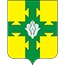 АДМИНИСТРАЦИЯКАНАШСКОГО МУНИЦИПАЛЬНОГО ОКРУГАЧУВАШСКОЙ РЕСПУБЛИКИПОСТАНОВЛЕНИЕ 08.08.2023  № 908 город КанашО внесении изменений в постановление администрации Канашского муниципального округа Чувашской Республики от 22.03.2023 № 262